Пояснительная записка к материалам публичных слушаний, размещаемым 
на официальном портале Администрации города и в газете «Сургутские ведомости» по проекту о внесении изменений в Правила землепользования и застройки на территории города Сургута Заявитель – ходатайство Администрации города.2. Информация о земельном участке (территории) предлагаемых к переводу – отсутствует.3. Испрашиваемая территориальная зона – Ж.4 «Зона застройки многоэтажными жилыми домами».4. Ориентировочная площадь территории, предлагаемая к переводу – отсутствует.5. Информация о соответствии техническим регламентам, сведениям Единого государственного реестра недвижимости, сведениям, документам и материалам, содержащимся в государственных информационных системах градостроительной деятельности и генеральному плану города – испрашиваемые изменения соответствуют техническим регламентам, сведениям Единого государственного реестра недвижимости, сведениям, документам и материалам, содержащимся 
в государственных информационных системах градостроительной деятельности 
и не противоречат действующему генеральному плану города.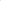 6. Цель внесения предлагаемых изменений в Правила землепользования 
и застройки на территории города Сургута – осуществление жилищного строительства.